Gelieve deze projectfiche over te maken aan de EFRO-Managementautoriteit via erik.degendt@vlaio.be. Gelieve deze projectfiche te beperken tot maximaal 2 pagina’s.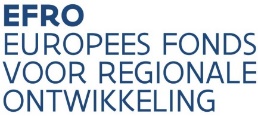 Fiche Vooraanmelding REACT-EU – Innovatieve TransitieProjectProjectProjectProjectProjectProjectProjectProjectPrioriteit6SD11ProjecttitelProvincie/Vlaams GewestPlaats Uitvoering (NUTS-niveau)Plaats Uitvoering (NUTS-niveau)PromotorContactpersoon: e-mail: e-mail: tel.:Co-promotor 1Co-promotor 1Co-promotor 2Co-promotor 2Co-promotor 3Co-promotor 3Projectperiode Projectbeschrijving: samenvattingDoelstellingen van het projectVoorziene activiteitenVoorziene kosten en financiering (zo gedetailleerd mogelijk)Indien het project onder de staatssteunregels valt: geef aan hoe zal worden voorzien in private financiering. Projecten moeten uitgevoerd én betaald zijn vóór 31/12/2023. Hoe zal dit voor dit project gerealiseerd worden?